TeamGym  Tariff Form – Tumbling – L1 – Trio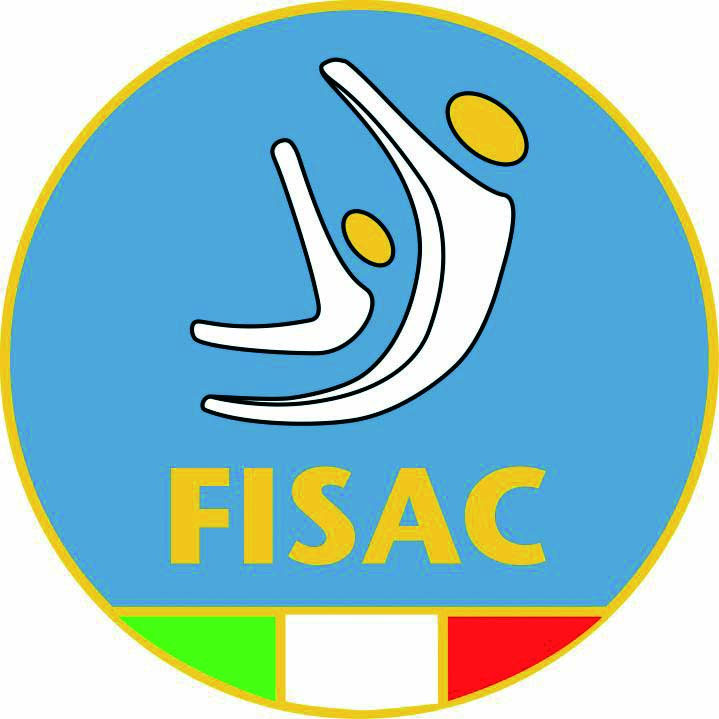 Men □  Women □  Mixed □                        Giovani1 □ Giovani2 □  Junior □ Senior □Team :  	TeamGym  Tariff Form – Trampet –  L1 – TrioMen □      Women □      Mixed □                        Giovani1 □ Giovani2 □  Junior □   Senior □Team :  	Round 1 (Team round)Gymnast 1:                                                                                                                      Difficulty:                               New diff.: ....….  ……Gymnast 2:                                                                                                                      Difficulty:                               New diff.: ....….  ……Gymnast 3:                                                                                                                      Difficulty:                               New diff.: ....….  ……                                                                                                                           Difficulty Round 1: .........      New diff. Round 1 : ……………….....        Gymnast 1:                                                                                                                      Difficulty:                               New diff.: ....….  ……Gymnast 2:                                                                                                                      Difficulty:                               New diff.: ....….  ……Gymnast 3:                                                                                                                      Difficulty:                               New diff.: ....….  ……                                                                                                                           Difficulty Round 1: .........      New diff. Round 1 : ……………….....        Gymnast 1:                                                                                                                      Difficulty:                               New diff.: ....….  ……Gymnast 2:                                                                                                                      Difficulty:                               New diff.: ....….  ……Gymnast 3:                                                                                                                      Difficulty:                               New diff.: ....….  ……                                                                                                                           Difficulty Round 1: .........      New diff. Round 1 : ……………….....        Gymnast 1:                                                                                                                      Difficulty:                               New diff.: ....….  ……Gymnast 2:                                                                                                                      Difficulty:                               New diff.: ....….  ……Gymnast 3:                                                                                                                      Difficulty:                               New diff.: ....….  ……                                                                                                                           Difficulty Round 1: .........      New diff. Round 1 : ……………….....        Gymnast 1:                                                                                                                      Difficulty:                               New diff.: ....….  ……Gymnast 2:                                                                                                                      Difficulty:                               New diff.: ....….  ……Gymnast 3:                                                                                                                      Difficulty:                               New diff.: ....….  ……                                                                                                                           Difficulty Round 1: .........      New diff. Round 1 : ……………….....        Gymnast 1:                                                                                                                      Difficulty:                               New diff.: ....….  ……Gymnast 2:                                                                                                                      Difficulty:                               New diff.: ....….  ……Gymnast 3:                                                                                                                      Difficulty:                               New diff.: ....….  ……                                                                                                                           Difficulty Round 1: .........      New diff. Round 1 : ……………….....        Gymnast 1:                                                                                                                      Difficulty:                               New diff.: ....….  ……Gymnast 2:                                                                                                                      Difficulty:                               New diff.: ....….  ……Gymnast 3:                                                                                                                      Difficulty:                               New diff.: ....….  ……                                                                                                                           Difficulty Round 1: .........      New diff. Round 1 : ……………….....        Gymnast 1:                                                                                                                      Difficulty:                               New diff.: ....….  ……Gymnast 2:                                                                                                                      Difficulty:                               New diff.: ....….  ……Gymnast 3:                                                                                                                      Difficulty:                               New diff.: ....….  ……                                                                                                                           Difficulty Round 1: .........      New diff. Round 1 : ……………….....        Gymnast 1:                                                                                                                      Difficulty:                               New diff.: ....….  ……Gymnast 2:                                                                                                                      Difficulty:                               New diff.: ....….  ……Gymnast 3:                                                                                                                      Difficulty:                               New diff.: ....….  ……                                                                                                                           Difficulty Round 1: .........      New diff. Round 1 : ……………….....        Round 1 (Team round)Execution  deductions  (E-panel)Execution  deductions  (E-panel)Execution  deductions  (E-panel)Execution  deductions  (E-panel)Execution  deductions  (E-panel)Execution  deductions  (E-panel)(E-panel)  - notes(E-panel)  - notes(E-panel)  - notesRound 1 (Team round)Order of series0.1/gymn.Round 1 (Team round)Return backRound 1 (Team round)Jogging togetherRound 1 (Team round)Add. movementsRound 1 (Team round)Rotation directionRound 2Gymnast 1:                                                                                                                      Difficulty:                               New diff.: ....….  ……Gymnast 2:                                                                                                                      Difficulty:                               New diff.: ....….  ……Gymnast 3:                                                                                                                      Difficulty:                               New diff.: ....….  ……Difficulty Round 2: .........      New diff. Round 2 : ……………….....        Gymnast 1:                                                                                                                      Difficulty:                               New diff.: ....….  ……Gymnast 2:                                                                                                                      Difficulty:                               New diff.: ....….  ……Gymnast 3:                                                                                                                      Difficulty:                               New diff.: ....….  ……Difficulty Round 2: .........      New diff. Round 2 : ……………….....        Gymnast 1:                                                                                                                      Difficulty:                               New diff.: ....….  ……Gymnast 2:                                                                                                                      Difficulty:                               New diff.: ....….  ……Gymnast 3:                                                                                                                      Difficulty:                               New diff.: ....….  ……Difficulty Round 2: .........      New diff. Round 2 : ……………….....        Gymnast 1:                                                                                                                      Difficulty:                               New diff.: ....….  ……Gymnast 2:                                                                                                                      Difficulty:                               New diff.: ....….  ……Gymnast 3:                                                                                                                      Difficulty:                               New diff.: ....….  ……Difficulty Round 2: .........      New diff. Round 2 : ……………….....        Gymnast 1:                                                                                                                      Difficulty:                               New diff.: ....….  ……Gymnast 2:                                                                                                                      Difficulty:                               New diff.: ....….  ……Gymnast 3:                                                                                                                      Difficulty:                               New diff.: ....….  ……Difficulty Round 2: .........      New diff. Round 2 : ……………….....        Gymnast 1:                                                                                                                      Difficulty:                               New diff.: ....….  ……Gymnast 2:                                                                                                                      Difficulty:                               New diff.: ....….  ……Gymnast 3:                                                                                                                      Difficulty:                               New diff.: ....….  ……Difficulty Round 2: .........      New diff. Round 2 : ……………….....        Gymnast 1:                                                                                                                      Difficulty:                               New diff.: ....….  ……Gymnast 2:                                                                                                                      Difficulty:                               New diff.: ....….  ……Gymnast 3:                                                                                                                      Difficulty:                               New diff.: ....….  ……Difficulty Round 2: .........      New diff. Round 2 : ……………….....        Gymnast 1:                                                                                                                      Difficulty:                               New diff.: ....….  ……Gymnast 2:                                                                                                                      Difficulty:                               New diff.: ....….  ……Gymnast 3:                                                                                                                      Difficulty:                               New diff.: ....….  ……Difficulty Round 2: .........      New diff. Round 2 : ……………….....        Gymnast 1:                                                                                                                      Difficulty:                               New diff.: ....….  ……Gymnast 2:                                                                                                                      Difficulty:                               New diff.: ....….  ……Gymnast 3:                                                                                                                      Difficulty:                               New diff.: ....….  ……Difficulty Round 2: .........      New diff. Round 2 : ……………….....        Round 2Execution  deductions  (E-panel)Execution  deductions  (E-panel)Execution  deductions  (E-panel)Execution  deductions  (E-panel)Execution  deductions  (E-panel)Execution  deductions  (E-panel)(E-panel)  - notes(E-panel)  - notes(E-panel)  - notesRound 2Order of series0.1/gymn.Round 2Return backRound 2Jogging togetherRound 2Add. movementsRound 2Rotation directionExecution deductions E-panelExecution deductions E-panelExecution deductions E-panelExecution deductions E-panelExecution deductions E-panelExecution deductions E-panelExecution deductions E-panelExecution deductions E-panelExecution deductions E-panelRepetion0.2/gymnastReturn back0.2/onceAdd. movements0.2/gymn.Bckw/Mix/Fwd0.2/gymnast3 elements0.2/onceJogging together0.2/onceDifficulty (D-panel) - openDifficulty (D-panel) - openDifficulty (D-panel) - openDifficulty (D-panel) - openDifficulty (D-panel) - openDifficulty (D-panel) - openExecution (E-panel) - 10.0Execution (E-panel) - 10.0Execution (E-panel) - 10.0Round 1Own scoreOwn scoreOwn scoreOwn scoreRound 1Own scoreRound 2Round 2Head Judge deductionsHead Judge deductionsHead Judge deductionsPanel E-score calculationPanel E-score calculationPanel E-score calculationTeam final score calculationTeam final score calculationTeam final1 judgeFinal scorescore2 judgeD-panel3 judgeE-panelRound 1 (Team round)Gymnast 1:                                                                                                                      Difficulty:                               New diff.: ....….  ……………..... Gymnast 2:                                                                                                                      Difficulty:                               New diff.: ....….  ……………..... Gymnast 3:                                                                                                                      Difficulty:                               New diff.: ....….  ……………..... Difficulty Round 1 : .........       New diff. Round 1 : ……………….....Gymnast 1:                                                                                                                      Difficulty:                               New diff.: ....….  ……………..... Gymnast 2:                                                                                                                      Difficulty:                               New diff.: ....….  ……………..... Gymnast 3:                                                                                                                      Difficulty:                               New diff.: ....….  ……………..... Difficulty Round 1 : .........       New diff. Round 1 : ……………….....Gymnast 1:                                                                                                                      Difficulty:                               New diff.: ....….  ……………..... Gymnast 2:                                                                                                                      Difficulty:                               New diff.: ....….  ……………..... Gymnast 3:                                                                                                                      Difficulty:                               New diff.: ....….  ……………..... Difficulty Round 1 : .........       New diff. Round 1 : ……………….....Gymnast 1:                                                                                                                      Difficulty:                               New diff.: ....….  ……………..... Gymnast 2:                                                                                                                      Difficulty:                               New diff.: ....….  ……………..... Gymnast 3:                                                                                                                      Difficulty:                               New diff.: ....….  ……………..... Difficulty Round 1 : .........       New diff. Round 1 : ……………….....Gymnast 1:                                                                                                                      Difficulty:                               New diff.: ....….  ……………..... Gymnast 2:                                                                                                                      Difficulty:                               New diff.: ....….  ……………..... Gymnast 3:                                                                                                                      Difficulty:                               New diff.: ....….  ……………..... Difficulty Round 1 : .........       New diff. Round 1 : ……………….....Gymnast 1:                                                                                                                      Difficulty:                               New diff.: ....….  ……………..... Gymnast 2:                                                                                                                      Difficulty:                               New diff.: ....….  ……………..... Gymnast 3:                                                                                                                      Difficulty:                               New diff.: ....….  ……………..... Difficulty Round 1 : .........       New diff. Round 1 : ……………….....Gymnast 1:                                                                                                                      Difficulty:                               New diff.: ....….  ……………..... Gymnast 2:                                                                                                                      Difficulty:                               New diff.: ....….  ……………..... Gymnast 3:                                                                                                                      Difficulty:                               New diff.: ....….  ……………..... Difficulty Round 1 : .........       New diff. Round 1 : ……………….....Gymnast 1:                                                                                                                      Difficulty:                               New diff.: ....….  ……………..... Gymnast 2:                                                                                                                      Difficulty:                               New diff.: ....….  ……………..... Gymnast 3:                                                                                                                      Difficulty:                               New diff.: ....….  ……………..... Difficulty Round 1 : .........       New diff. Round 1 : ……………….....Gymnast 1:                                                                                                                      Difficulty:                               New diff.: ....….  ……………..... Gymnast 2:                                                                                                                      Difficulty:                               New diff.: ....….  ……………..... Gymnast 3:                                                                                                                      Difficulty:                               New diff.: ....….  ……………..... Difficulty Round 1 : .........       New diff. Round 1 : ……………….....Round 1 (Team round)Execution  deductions  (E-panel)Execution  deductions  (E-panel)Execution  deductions  (E-panel)Execution  deductions  (E-panel)Execution  deductions  (E-panel)Execution  deductions  (E-panel)(E-panel)  - notes(E-panel)  - notes(E-panel)  - notesRound 1 (Team round)Team round0.2/gymn.Round 1 (Team round)Vaulting tableRound 1 (Team round)Return backRound 1 (Team round)Jogging togetherRound 1 (Team round)Add. movementsRound 2Gymnast 1:                                                                                                                      Difficulty:                               New diff.: ....….  ……………..... Gymnast 2:                                                                                                                      Difficulty:                               New diff.: ....….  ……………..... Gymnast 3:                                                                                                                      Difficulty:                               New diff.: ....….  ……………..... Difficulty Round 2 : .........       New diff. Round 2 :   ……………….....Gymnast 1:                                                                                                                      Difficulty:                               New diff.: ....….  ……………..... Gymnast 2:                                                                                                                      Difficulty:                               New diff.: ....….  ……………..... Gymnast 3:                                                                                                                      Difficulty:                               New diff.: ....….  ……………..... Difficulty Round 2 : .........       New diff. Round 2 :   ……………….....Gymnast 1:                                                                                                                      Difficulty:                               New diff.: ....….  ……………..... Gymnast 2:                                                                                                                      Difficulty:                               New diff.: ....….  ……………..... Gymnast 3:                                                                                                                      Difficulty:                               New diff.: ....….  ……………..... Difficulty Round 2 : .........       New diff. Round 2 :   ……………….....Gymnast 1:                                                                                                                      Difficulty:                               New diff.: ....….  ……………..... Gymnast 2:                                                                                                                      Difficulty:                               New diff.: ....….  ……………..... Gymnast 3:                                                                                                                      Difficulty:                               New diff.: ....….  ……………..... Difficulty Round 2 : .........       New diff. Round 2 :   ……………….....Gymnast 1:                                                                                                                      Difficulty:                               New diff.: ....….  ……………..... Gymnast 2:                                                                                                                      Difficulty:                               New diff.: ....….  ……………..... Gymnast 3:                                                                                                                      Difficulty:                               New diff.: ....….  ……………..... Difficulty Round 2 : .........       New diff. Round 2 :   ……………….....Gymnast 1:                                                                                                                      Difficulty:                               New diff.: ....….  ……………..... Gymnast 2:                                                                                                                      Difficulty:                               New diff.: ....….  ……………..... Gymnast 3:                                                                                                                      Difficulty:                               New diff.: ....….  ……………..... Difficulty Round 2 : .........       New diff. Round 2 :   ……………….....Gymnast 1:                                                                                                                      Difficulty:                               New diff.: ....….  ……………..... Gymnast 2:                                                                                                                      Difficulty:                               New diff.: ....….  ……………..... Gymnast 3:                                                                                                                      Difficulty:                               New diff.: ....….  ……………..... Difficulty Round 2 : .........       New diff. Round 2 :   ……………….....Gymnast 1:                                                                                                                      Difficulty:                               New diff.: ....….  ……………..... Gymnast 2:                                                                                                                      Difficulty:                               New diff.: ....….  ……………..... Gymnast 3:                                                                                                                      Difficulty:                               New diff.: ....….  ……………..... Difficulty Round 2 : .........       New diff. Round 2 :   ……………….....Gymnast 1:                                                                                                                      Difficulty:                               New diff.: ....….  ……………..... Gymnast 2:                                                                                                                      Difficulty:                               New diff.: ....….  ……………..... Gymnast 3:                                                                                                                      Difficulty:                               New diff.: ....….  ……………..... Difficulty Round 2 : .........       New diff. Round 2 :   ……………….....Round 2Execution  deductions  (E-panel)Execution  deductions  (E-panel)Execution  deductions  (E-panel)Execution  deductions  (E-panel)Execution  deductions  (E-panel)Execution  deductions  (E-panel)(E-panel)  - notes(E-panel)  - notes(E-panel)  - notesRound 2Order of series0.1/gymn.Round 2Vaulting tableRound 2Return backRound 2Jogging togetherRound 2Add. movementsRound 3Gymnast 1:                                                                                                                      Difficulty:                               New diff.: ....….  ……………..... Gymnast 2:                                                                                                                      Difficulty:                               New diff.: ....….  ……………..... Gymnast 3:                                                                                                                      Difficulty:                               New diff.: ....….  ……………..... Difficulty Round 3 : .........        New diff. Round 3 :       ……………….....Gymnast 1:                                                                                                                      Difficulty:                               New diff.: ....….  ……………..... Gymnast 2:                                                                                                                      Difficulty:                               New diff.: ....….  ……………..... Gymnast 3:                                                                                                                      Difficulty:                               New diff.: ....….  ……………..... Difficulty Round 3 : .........        New diff. Round 3 :       ……………….....Gymnast 1:                                                                                                                      Difficulty:                               New diff.: ....….  ……………..... Gymnast 2:                                                                                                                      Difficulty:                               New diff.: ....….  ……………..... Gymnast 3:                                                                                                                      Difficulty:                               New diff.: ....….  ……………..... Difficulty Round 3 : .........        New diff. Round 3 :       ……………….....Gymnast 1:                                                                                                                      Difficulty:                               New diff.: ....….  ……………..... Gymnast 2:                                                                                                                      Difficulty:                               New diff.: ....….  ……………..... Gymnast 3:                                                                                                                      Difficulty:                               New diff.: ....….  ……………..... Difficulty Round 3 : .........        New diff. Round 3 :       ……………….....Gymnast 1:                                                                                                                      Difficulty:                               New diff.: ....….  ……………..... Gymnast 2:                                                                                                                      Difficulty:                               New diff.: ....….  ……………..... Gymnast 3:                                                                                                                      Difficulty:                               New diff.: ....….  ……………..... Difficulty Round 3 : .........        New diff. Round 3 :       ……………….....Gymnast 1:                                                                                                                      Difficulty:                               New diff.: ....….  ……………..... Gymnast 2:                                                                                                                      Difficulty:                               New diff.: ....….  ……………..... Gymnast 3:                                                                                                                      Difficulty:                               New diff.: ....….  ……………..... Difficulty Round 3 : .........        New diff. Round 3 :       ……………….....Gymnast 1:                                                                                                                      Difficulty:                               New diff.: ....….  ……………..... Gymnast 2:                                                                                                                      Difficulty:                               New diff.: ....….  ……………..... Gymnast 3:                                                                                                                      Difficulty:                               New diff.: ....….  ……………..... Difficulty Round 3 : .........        New diff. Round 3 :       ……………….....Gymnast 1:                                                                                                                      Difficulty:                               New diff.: ....….  ……………..... Gymnast 2:                                                                                                                      Difficulty:                               New diff.: ....….  ……………..... Gymnast 3:                                                                                                                      Difficulty:                               New diff.: ....….  ……………..... Difficulty Round 3 : .........        New diff. Round 3 :       ……………….....Gymnast 1:                                                                                                                      Difficulty:                               New diff.: ....….  ……………..... Gymnast 2:                                                                                                                      Difficulty:                               New diff.: ....….  ……………..... Gymnast 3:                                                                                                                      Difficulty:                               New diff.: ....….  ……………..... Difficulty Round 3 : .........        New diff. Round 3 :       ……………….....Round 3Execution  deductions  (E-panel)Execution  deductions  (E-panel)Execution  deductions  (E-panel)Execution  deductions  (E-panel)Execution  deductions  (E-panel)Execution  deductions  (E-panel)(E-panel)  - notes(E-panel)  - notes(E-panel)  - notesRound 3Order of series0.1/gymn.Round 3Vaulting tableExecution deductions E-panelExecution deductions E-panelExecution deductions E-panelExecution deductions E-panelExecution deductions E-panelExecution deductions E-panelExecution deductions E-panelExecution deductions E-panelExecution deductions E-panelRepetion0.2/gymnastReturn back0.2/onceWith/-out vaulting2.0Add.movements0.2/gymn.Jogging together0.2/onceDifficulty (D-panel) - openDifficulty (D-panel) - openDifficulty (D-panel) - openDifficulty (D-panel) - openDifficulty (D-panel) - openDifficulty (D-panel) - openExecution (E-panel) - 10.0Execution (E-panel) - 10.0Execution (E-panel) - 10.0Round 1Own scoreOwn scoreOwn scoreOwn scoreRound 1Own scoreRound 2Round 2Round 3Round 3Head Judge deductionsHead Judge deductionsHead Judge deductionsPanel E-score calculationPanel E-score calculationPanel E-score calculationTeam final score calculationTeam final score calculationTeam final1 judgeFinal scorescore2 judgeD-panel3 judgeE-panel